代替性に関する検討資料規模の妥当性例１：個人住宅１．代替地の必要条件　　　①個人住宅用地として350㎡位の面積が必要である。　　　②実家及び祖父宅から100ｍ以内であること。　　　　・当面の子どもの世話を実家に頼むため、子どもが安全に行き来できる範囲　　　　・将来、祖父所有農地の管理をするため２．代替地の検討上記によって選定した当該地区の中から代替地の検討を行った（別紙代替地の検討図青線の範囲）。①形状が悪く、建物が納まらないため断念②約500㎡の白地であるが、本計画では350㎡程度しか必要とせず、分筆すると残地が150㎡となることから、利用価値がなくなるため売却に応じてもらえず断念③中央に水路（現況は農地）が入っており、権利取得が困難であったため断念　　　　以上のとおり検討を行ったが、検討範囲内には住宅の建築が可能な白地はなく、農用地ではあるが適地であると判断し、計画地を選択したものである。代替地の検討図（例は同ページにしていますが、提出の際は検討図は別紙としてください）例２：アパート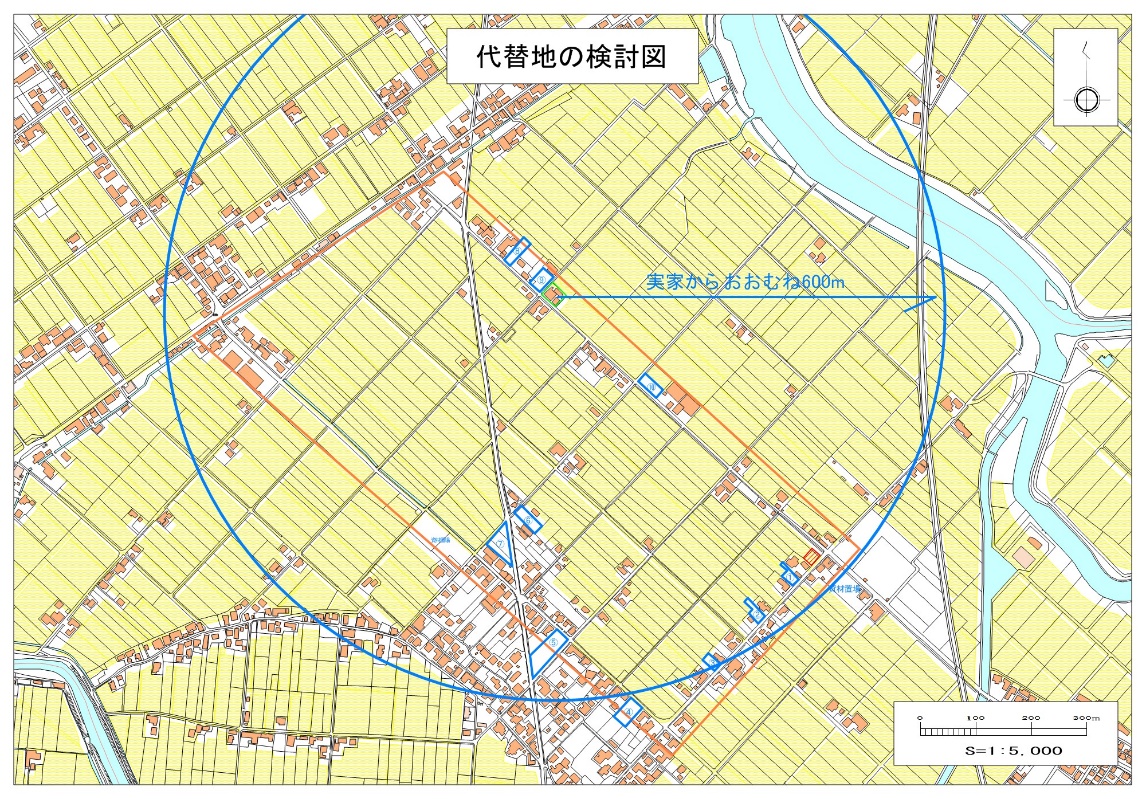 １．代替地の必要条件　　　①○○駅から500ｍ以内であること。　　　　・入居者の交通の利便性を確保するため。　　　　・最寄駅から徒歩圏内であることで、入居者が見込めるため。　　　②申請者の自宅から300ｍ以内であること。　　　　・物件の管理を効率的に行うため。・オーナーとして、有事の際には迅速に駆けつける必要があるため。　　　③付近のアパートの入居率が良好であること。（入居の見込みがあること）　　　④アパート２棟１６戸分の面積約２，０００㎡程度を確保できること。　　　⑤計画者が建設したアパートに近接（100ｍ以内）していること。　　　　・28年7月に完成したアパートが既に満室であり、確実なニーズが見込めるため。○ニーズから戸数の検討(1)計画地付近アパートの入居率＊100％以上。(H○○年.○月現在)　　		　棟数	入居戸数(入居率)　　アパートＡ	　１棟	　 8/8戸(100％)　　アパートＢ	　１棟	　 4/4戸(100％)　　アパートＣ	　１棟	　 8/8戸(100％)以上より、H○○年○月現在で計画地周辺のアパートの入居率は軒並み100％であり、上記３件のアパートの周辺は需要に対して供給が追いついておらず、空室はなく、入居待ちの状態である。よって、十分なニーズがあると言える。部屋のタイプについては、八代市内のアパート入居者ニーズから分析し、２DK、２LDK、３LDKとした。駐車場は単身者夫婦及び家族用の計画であり、１戸あたり約２台の計３１台を計画。２．代替地の検討（必要条件を満たす白地は全て検討すること）　　　①③農業継続に意欲的であり、取得に応じてもらえなかった。　　　②別途事業（駐車場）の意思があり取得に応じてもらえなかった。上記によって選定した当該地区の中から代替地の検討を行った（別紙代替地の検討範囲）が、所有者との間に合意を得ることができなかったので、計画地が農用地ではあるが適地であると判断し、選択した。